POOL CLOSING INSTRUCTIONSWITH INGROUND PLUMBINGVacuum poolBalance chemicals and add winterizing chemicals per winter kit’s instructions.Run filter for 1 hour.Lower the water below the return.Disconnect the pluming at both the pump and the filter.  Also disconnect any accessories (heater, mineral system, salt system, etc.)  Use a shop vac or air compressor to blow through the plumbing lines, removing the water that is left in them.  Then add a gallon of non-toxic antifreeze to the skimmer and return lines.  Also blow through the heater to get the water out.Drain all water out of the filter and the pump and store in a shed or a dry place.Put cover over the pool.  It should touch the water all the way around the ice compensator (not installed like a tent).  It is good to have some water left on the cover so that the wind doesn’t blow the cover up.Weave cable in and out of the grommets all the way around the pool and thread through each side of the winch, pulling excess from each side all the way through.  Then tighten the winch.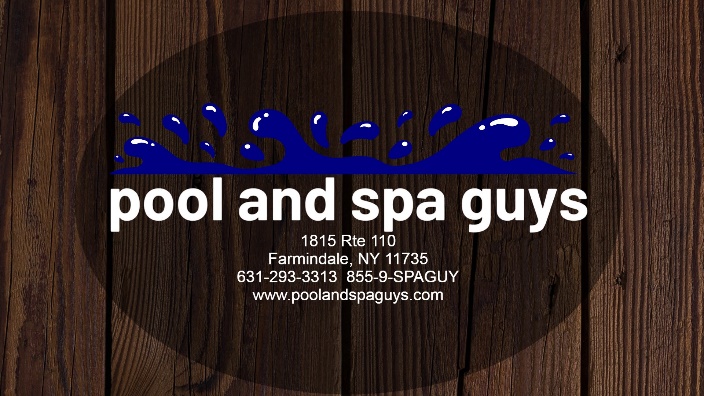 